USNESENÍ	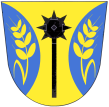 z 34. zasedání ZO Oldřichovice – 27.6.20221/27062022ZO schvaluje program zasedání a bere na vědomí kontrolu usnesení z minulého zasedání ZO2/27062022ZO schvaluje rozpočtové opatření č. 1/20223/27062022ZO schvaluje dodatek č. 1 ke Smlouvě o umístění a provozování kontejneru na textil uzavřené dne 20.5.2014. Předmětem dodatku je změna článku II – roční odměna za umístění kontejneru4/27062022Zastupitelstvo obce schvaluje termín zářijového zasedání zastupitelstva dne 19.9.2022 od 17.30 hodinOldřichovice 1.7.2022Marie Bartková, v.r., starostka					Ing. David Neulinger, v.r., místostarosta						             	   